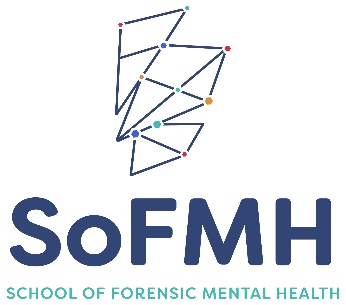 FORENSIC NETWORK RESEARCH SPECIAL INTEREST GROUP (FNRSIG)ANNUAL CONFERENCEMicrosoft Teams2nd November 2023CALL FOR ABSTRACTSPresentation: This is a 10 minute presentation of your work with slides to be included in a breakout session.      Rapid Poster Presentation: This is a 3 minute presentation based on a hard copy poster to be submitted on one PowerPoint slide to be presented to the audience as part of our Rapid Poster presentation session. By Post:Forensic NetworkThe State HospitalCarstairsLanarkML11 8RPEmail:tsh.forensicnetwork@nhs.scotTitle of paper:Name(s) of presenters:Nature of Abstract:Presentation    Rapid Poster Presentation     Poster only  Student status of study presenter:Full time Student:    Yes        No  Contact Address (1)Contact Address (2)Tel: Email: Tel: Email: Details of ProposalAbstracts should be no longer than 300 words.